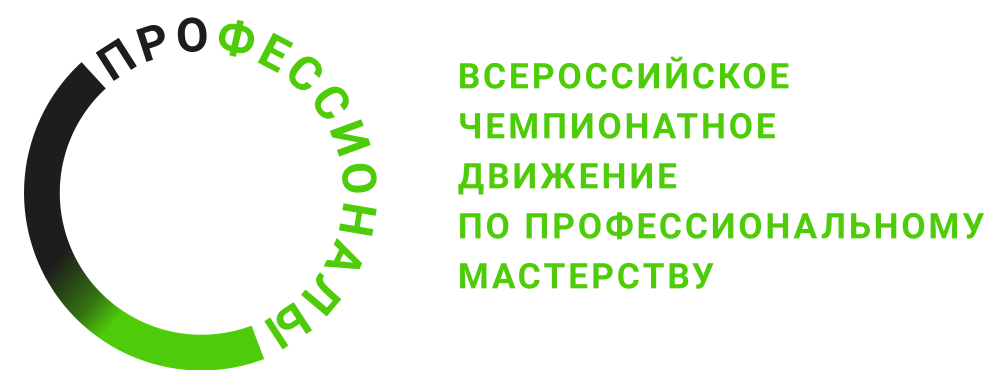 ПРОГРАММА ПРОВЕДЕНИЯрегионального этапа чемпионата Кировской областипо компетенции «Поварское дело»
Общая информацияОбщая информацияПериод проведения24-29 марта 2024 г.Место проведения и адрес площадкиКОГПОБУ «ВятКТУиС»Россия, Киров, Московская, 78ФИО Главного экспертаКуцын Екатерина ЯрославовнаКонтакты Главного эксперта89991002892 you1ost@yandex.ruД-2 / «24» марта 2024 г.Д-2 / «24» марта 2024 г.12:00 – 13:00Приезд участников с экспертами наставниками;13:00 – 13:30Ознакомление с программой чемпионата;13:30 – 16:00Брифинг экспертов-наставников на конкурсной площадке.Д-1 / «25» марта 2024 г.Д-1 / «25» марта 2024 г.07:30 – 08:00Завтрак участников и экспертов в местах проживания.09:00 – 10:00Приезд участников с экспертами наставниками на площадку.10:00 – 11:00Инструктаж конкурсантов по технике безопасности, охране труда, жеребьевка, знакомство с рабочим местом, тестирование оборудования.11:00 – 12:00Инструктаж по выполнению задания конкурсантов12:00 – 12:30Инструктаж по технике безопасности и охране труда для экспертов-наставников. Собрания экспертов на площадках: подписание экспертами методических пакетов и регламентирующих документов по своим компетенциям.12:30 – 13:30Обед для конкурсантов и экспертов на конкурсной площадке.13:30 – 15:00Церемония открытия Регионального этапа чемпионата профессионального мастерства «Профессионалы» Кировской области – 2024Д1 / «26» марта 2024 г.Д1 / «26» марта 2024 г.07:00 – 07:30Завтрак участников и экспертов в местах проживания.08:15 – 09:00Брифинги на конкурсной площадке (внесение 30% изменений конкурсного задания, подписание документации), подготовка рабочих мест к работе. 09:00-13:00Выполнение участниками конкурсных заданий первой смены.13:00 – 14:00Приборка рабочих мест участников. Обед для конкурсантов и экспертов на площадках чемпионатов.14:00 – 18:00Выполнение участниками конкурсных заданий второй смены.18:00 – 18:30Приборка рабочих мест участников второй смены.18:00 – 19:00Собрания экспертов: подведение итогов дня, внесение результатов в ЦСО.09:00 – 18:00Видеотрансляции работы демонстрационной площадки, трансляция видеоролика, работа волонтерского штаба.19:00 – 20:00Ужин участников и экспертов в местах проживания.Д2 / «27» марта 2024 г.Д2 / «27» марта 2024 г.07:00 – 07:30Завтрак участников и экспертов в местах проживания.08:15 – 09:00Брифинги на конкурсной площадке (внесение 30% изменений конкурсного задания, подписание документации), подготовка рабочих мест к чемпионату. 09:00 – 13:00Выполнение участниками конкурсных заданий первой смены.10:00 – 12:00Круглый стол работодателей13:00 – 14:00Приборка рабочих мест участников. Обед для конкурсантов и экспертов на площадках чемпионатов.14:00 – 18:00Выполнение участниками конкурсных заданий второй смены.18:00 – 18:30Приборка рабочих мест участников второй смены.18:00 – 19:00Собрания экспертов: подведение итогов дня, внесение результатов в ЦСО.09:00 – 18:00Видеотрансляции работы демонстрационной площадки, трансляция видеоролика, работа волонтерского штаба.19:00 – 20:00Ужин участников и экспертов в местах проживания.Д3 / «28» марта 2024 г.Д3 / «28» марта 2024 г.07:00 – 07:30Завтрак участников и экспертов в местах проживания.08:15 – 09:00Брифинги на конкурсных площадках (внесение 30% изменений конкурсного задания, подписание документации), подготовка рабочих мест к чемпионату. 09:00-13:00Выполнение участниками конкурсных заданий первой смены.13:00 – 14:00Приборка рабочих мест участников. Обед для конкурсантов и экспертов на площадках чемпионатов.14:00 – 18:00Выполнение участниками конкурсных заданий второй смены.18:00 – 18:30Приборка рабочих мест участников второй смены.18:00 – 19:00Собрания экспертов: подведение итогов дня, внесение результатов в ЦСО.09:00 – 18:00Видеотрансляции работы демонстрационной площадки, трансляция видеоролика, работа волонтерского штаба.19:00 – 20:00Ужин участников и экспертов в местах проживания.Д+1 / «29» марта 2024 г.Д+1 / «29» марта 2024 г.08:00 – 09:00Завтрак участников и экспертов в местах проживания11:00 – 13:00Церемония закрытия Регионального этапа чемпионата профессионального мастерства «Профессионалы» Кировской области – 2024.Объявление победителей и призеров чемпионата13:00Демонтаж оборудования с конкурсных площадок.